Datums: 20.05.2020.Vecumposms: 3-4 gadi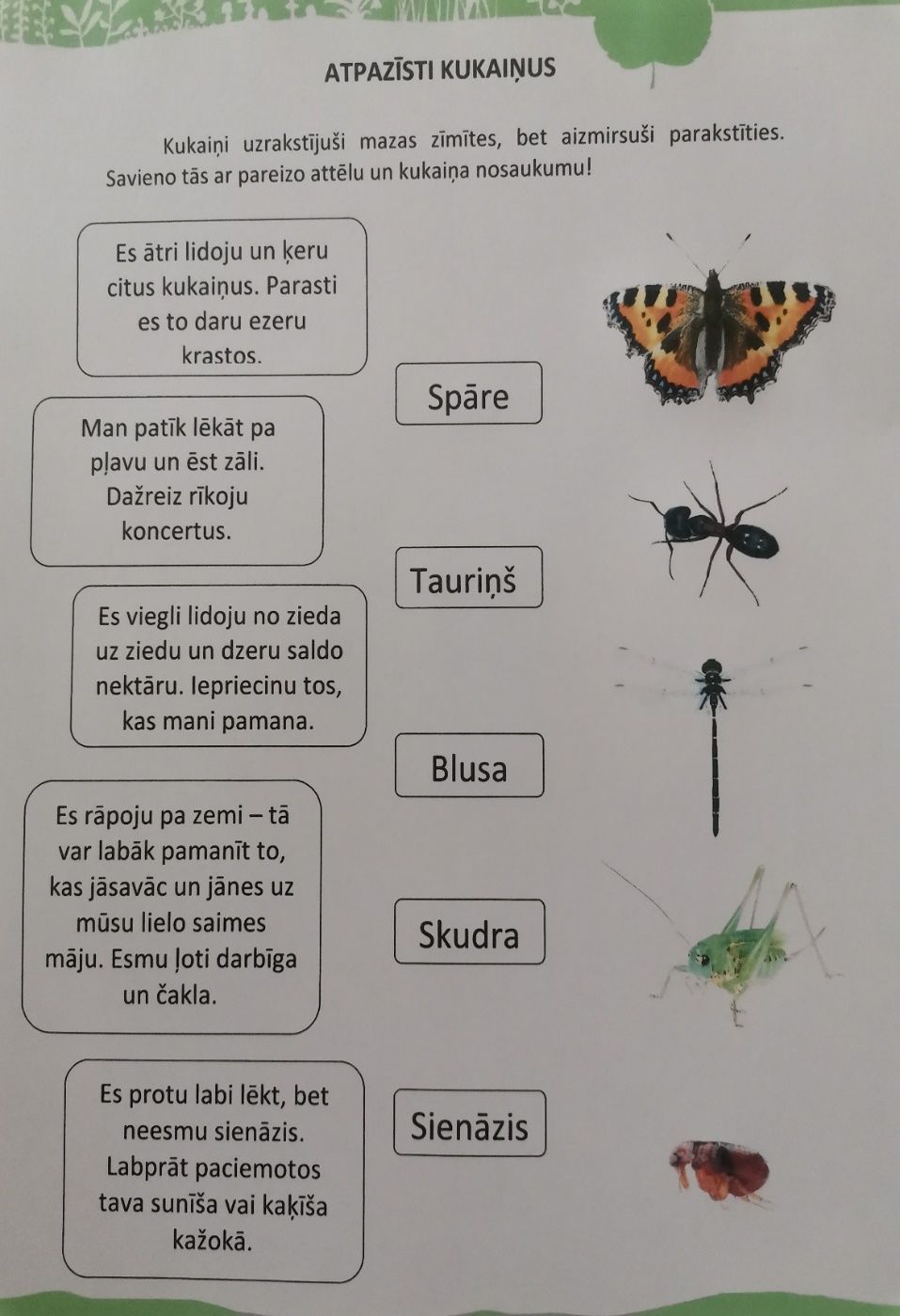 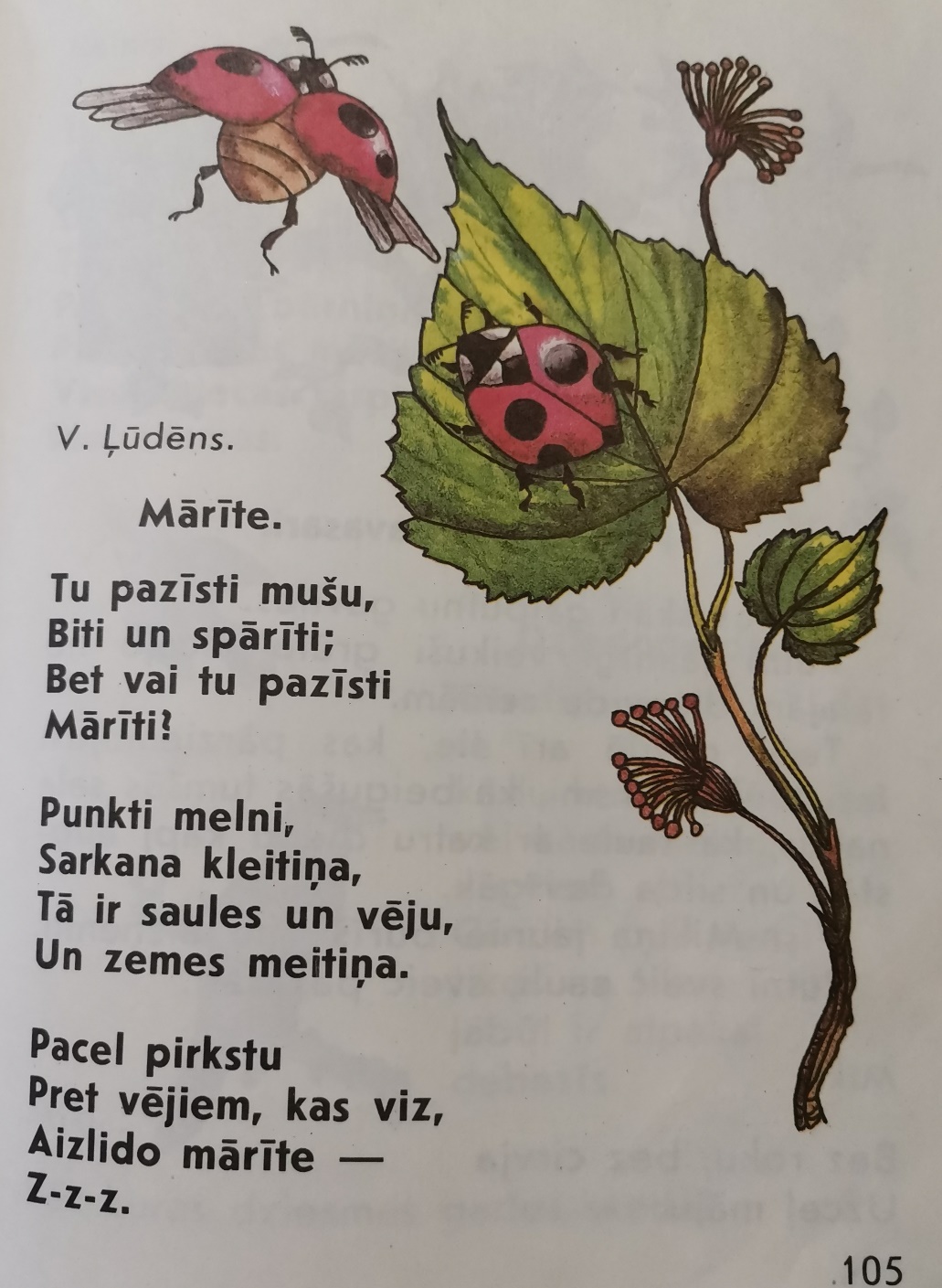 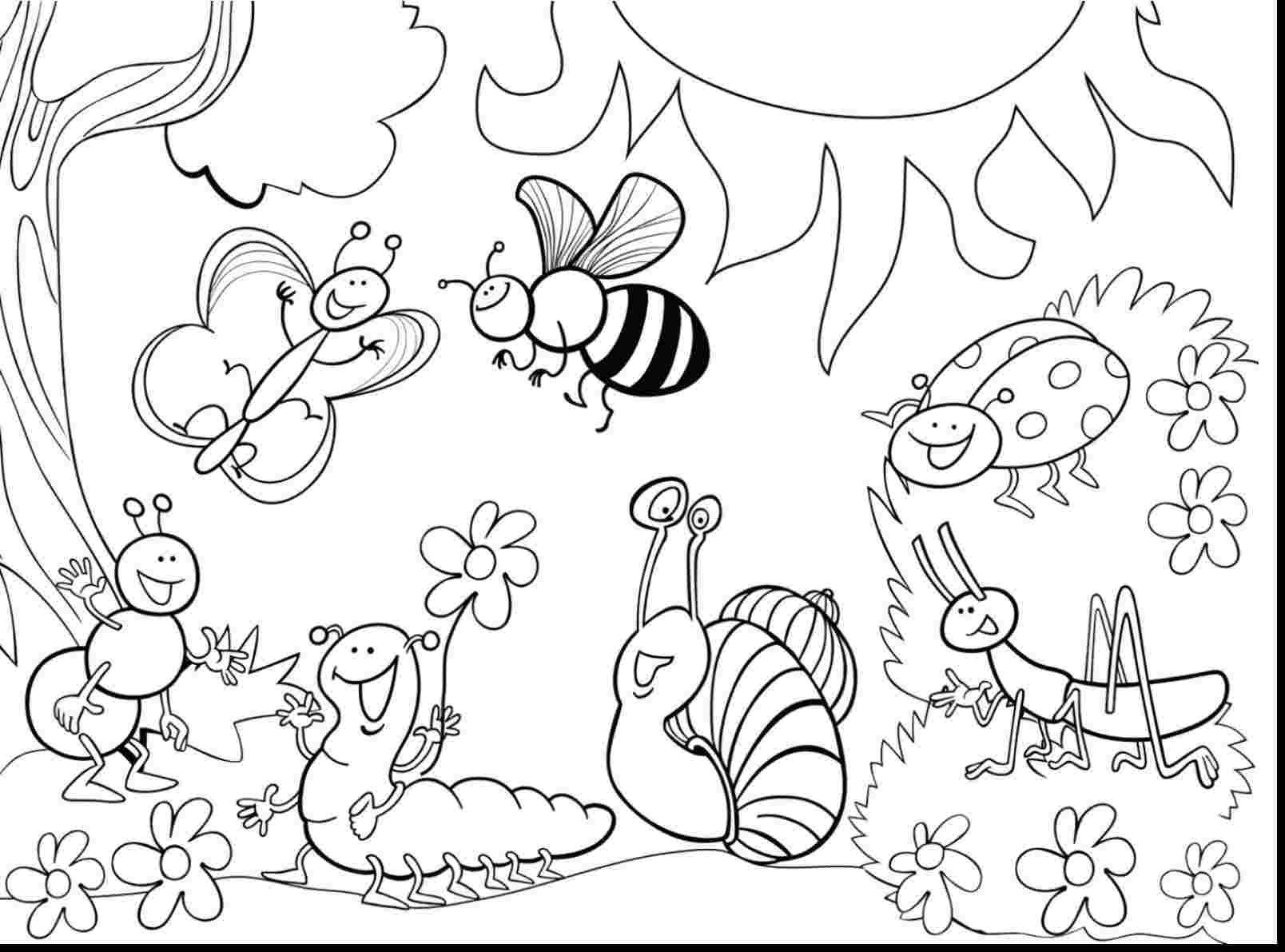 Bērna mācību darbībasKo bērns mācāsPieaugušo atbalstsTurpina vērot kukaiņus. Tagad bieži sastopamas ir maijvaboles un bites, kas lidinās vākdamas medu.Salīdzina Maijvaboli ar biti(ja ir iespējams)- kurš kukainis ir lielāks?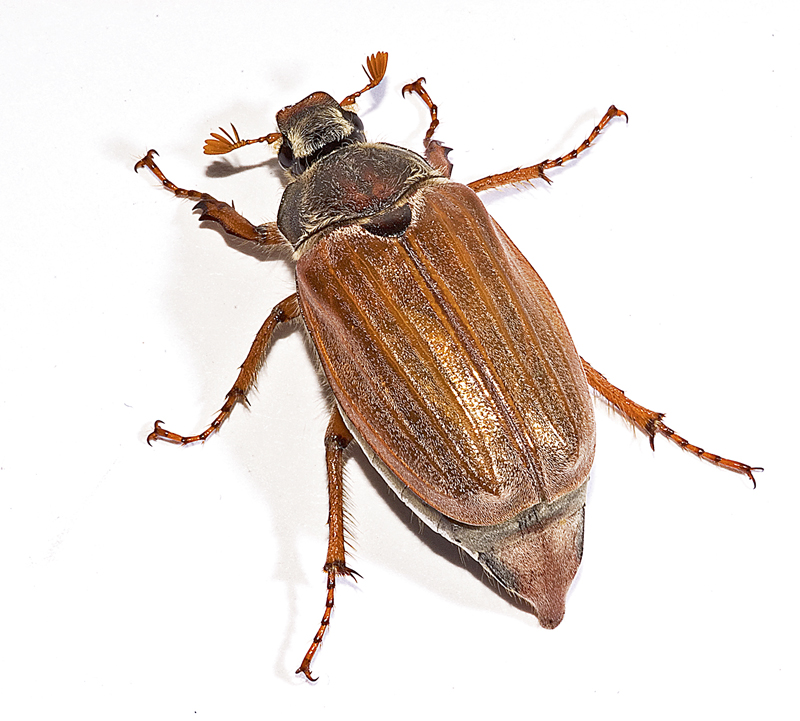 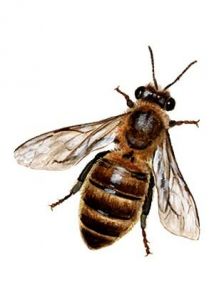 Pastaigas var plānot pa mežu, kur var sastapt kādas skudriņas. Vērot tās un viņu māju.Pastāsta bērnam to, kas ir kopīgs kukaiņiem:- visiem kukaiņiem ir 6 kājasMēģināt atcerēties kādus kukaiņus šodien redzējuši- ir kukaiņi kuri lido un tādi kuri tikai rāpo- kukaiņi ir dažādās krāsās.Dzejolīša “Mārīte” klausīšanās. -Iesaistās kukaiņu vērošanā. -Mācās salīdzināt -liels un mazs.-Izteikt savas domas par šo kukaiņu dzīvi un izskatu. Mēģina nosaukt krāsas.- atkārto skaitīšanu un izskaitīt līdz 6.- nosauc tos kukaiņus, kurus redzējis un pastāst, ko viņi dara.Bērns klausās dzejoli, pastāsta kādi kukaiņi pieminēti. Bērns krāsojot darba lapu pastāsta, kas tajā uzzīmēts.- Mudina bērnu vērot un ieraudzīt kukaiņus mums apkārt.- Piedāvā salīdzināšanai citus priekšmetus, lai bērnam vieglāk saprast lielumus, piemēram, lielu un mazu akmeni.- nosauc kukaiņu krāsu,- pieaugušais pastāsta nedaudz par biti un vaboli – pastāsta par to labajiem darbiem.Kopā ar pieaugušo skaita dzejoli.Piedāvā krāsojamo darba lapu, rosina izkrāsot kukaiņu attēlus.Spēle: “Atmini kukaini!”Vecāki lasa kukaiņu zīmītes, bērns min, kas tas par kukaini.